«Семейный праздник»Цели: воспитание ценностного отношения к семье, гордости за свою семью; формирование позитивного опыта семейных отношений; предоставить возможность реализовать свои творческие способности; сплочение классного коллективаПодготовка:Песни на мотив «Маленькая страна» и «Главней всего погода в доме»; Сценки: «Как появилось слово «семья»» и «Мир в семье всего дороже»1-й ведущий: Добрый день, дорогие гости! Мы рады видеть вас на семейном празднике. Вы, конечно, знаете, что 15 мая во всем мире отмечается Международный день семьи. 2-й ведущий: Семья – самое главное в жизни для каждого из нас. Семья – это близкие и родные люди, те, кого мы любим, с кого берем пример, о ком заботимся, кому желаем добра и счастья. Именно в семье мы учимся любви, ответственности, заботе и уважению. 1-й ведущий: Все начинается с семьи.Призывный крик ребенка в колыбелиИ мудрой старости докучливые стрелы..Все начинается с семьи.Умение прощать, любить и ненавидеть,Уменье сострадать и сложность жизни видеть –Все начинается с семьи.Перенести печаль и боль утрат,Опять вставать, идти и ошибаться:И так всю жизнь!И только не сдаваться!Все начинается с семьи!Песня:Есть за горами, за лесамиМаленькая страна.Там мама, папа, дед и баба,Братик или сестра.Там мне всегда тепло и ясно,Любят все там меня.Там солнца лучик поселилсяИ излучает свет.Припев:Маленькая страна – это моя семья,Там, где родился я и вырос,Там где все любят  меня. Как появилось слово семья?Когда-то о нем не слыхала земля,Но Еве сказал перед свадьбой Адам:- Сейчас я тебе семь вопросов задам.Кто деток родит мне, богиня моя?И Ева тихонько ответила: Я.Кто их воспитает, царица моя?И Ева покорно ответила – Я.Кто пищу сготовит,  о радость моя?И Ева все так же ответила – Я.Кто платье сошьет, постирает белье,Меня приласкает, украсит жилье?Ответь на вопросы подруга моя?На все это Ева ответила – Я.Сказала она знаменитых семь яВот так на земле появилась семья.- Если заглянуть в словарь Даля, то там определение семьи звучит так: это совокупность близких родственников, живущих вместе. 1. КОНКУРС "НАРОДНАЯ МУДРОСТЬ ГЛАСИТ” - разминкаО семье много пословиц и поговорок. Давайте вспомним их. Сейчас небольшая разминка. Вам надо поправить то, что будет неверно. – Не родись красивой, а родись богатой (счастливой). – Любовь – кольцо, а у кольца нет проблем (начала нет, и нет конца). – У семи нянек дитя в доглядке (без глаза). – Милые бранятся только по пятницам (тешатся). А теперь продолжите пословицу. – Гость на пороге – счастье в … (доме). – Дом без хозяйки … (сиротка). – Яблоко от яблони … (не далеко падает). – Чем богаты, … (тем и рады). – В гостях хорошо, … (а дома лучше). -Жена не гусли, - (поиграв, на стену не повесишь.) - Ребенок учится тому, что (видит у себя в дому)- Хозяюшка в дому, что (оладушек в меду)- Крепка семья – (крепка держава)2-й ведущий: Разминка прошла успешно. Теперь конкурсное задание. Из набора слов, которые вы сейчас получите в конвертах, составьте пословицу. Можно изменять падеж, форму, добавлять предлоги и частицы. Задания: – Семья, куча, страшна, туча. (Семья в куче – не страшна туча.) – Дети, тягость, радость. (Дети не в тягость, а в радость.) – Дом, вести, рукав, трясти. (Дом вести – не рукавом трясти.) – Семья, клад, лад, не нужен. (Не нужен клад, когда в семье лад.) – Семья, место, душа, вместе. (Когда семья вместе, так и душа на месте.)2 конкурс «Родственные связи»Надеюсь, вы хорошо разбираетесь в родственных связях. Команды по очереди отвечают на вопросы. Мать мужа(свекровь) Отец жены(тесть) Муж дочери(зять) Мать жены(теща) Отец мужа(свекор) Жена сына(сноха) Сестра мужа(золовка) Брат мужа(деверь) Неродная мать(мачеха) Брат жены(шурин) Неродной отец(отчим) Сестра жены(свояченица) Неродной сын(пасынок) Сын сына(внук) Неродная дочь(падчерица) Сестра мамы(тетя) Сын мамы(брат) Сын брата(племянник) Брат отца(дядя) Дочь сестры(племянница) Ведущий. Почитать родителей – значит: в детстве – их слушать, в молодости – с ними советоваться, в зрелом возрасте – о них заботиться. Если заповедь эта исполняется, то можно сказать, что семя было посеяно не напрасно. Нежные цветы дали добрые плоды! Бывает, что по одному человеку о всей семье судят. Нужно дорожить доброй молвой о своей семье.Любили тебя без особых причин: За то, что ты внук, За то, что ты сын,  За то, что малыш, За то, что растешь, За то, что на маму и папу похож… И эта любовь до конца твоих дней Останется тайной опорой твоей. 4 конкурсУгадай кто это? (показывают детские фото)Ученик 1:Почему в той квартире грохочущий шум,Зашкалили разом все датчики.Это папа, забыв про сон и еду,Решает с сыном математику.Ученик 2: Вот так чудо! Вот дела! У нас газета ожила!Она на носу у папы лежитИ в тон его храпу шуршит!Мы шутим, конечно,Но очень приятно,Когда с тобой рядомТвой умный папа5 конкурс для пап «Папа – шутник»Ответить на вопросы шутки:Девочкина дочка (Кукла)Пиджак к подгузнику (распашонка)Часть тела, которую предлагают в комплекте с сердцем (рука)Обратная сторона затылка (лицо)Часть лица, которую иногда вешают (нос)Каратистский атрибут, который постепенно чернеет (пояс)Упавшая вода (лужа)Сумма средств и приемов, при помощи которых из бабы Яги можно сделать Василису Прекрасную(косметика)Фрукт, который обожают боксеры (Груша)3 ученик: В доме добрыми делами занята, Тихо ходит по квартире доброта. Утро доброе у нас,Добрый день и добрый час,Добрый вечер, ночь добра,Было доброе вчера. И откуда спросишь ты,В доме столько доброты. Приживаются цветы, Рыбки, ежики, птенцы?Я тебе отвечу прямо: Это – мама, мама, мама!6. Кулинарный конкурсВедущий вручает командам листки с заданиями, а жюри – бланк с ответами, и наблюдает за ходом конкурса. Задания: 1. Подчеркнуть лишний напиток: кока-кола, морс, боржоми, фанта, лимонад. (Морс – негазированный напиток.) 2. Составить из букв названия блюд и подчеркнуть лишнее: АЯЦИНЧИ, МЕОТЛ, ЯЗГНАЬЛУ, НСРЫИК. (Сырник – для приготовления не используются яйца.) 3. Вставить слово, которым заканчивается первое и начинается второе слово: ТВО(…)АЛИК. (Рог) 4. Написать название продукта, необходимого для приготовления блюда: РАС(…)НИК. (Соль) 5. Подобрать слова в скобках: (мужское имя) + (местоимение) + ы = изделие из муки. (Макароны) Ведущий: Кто умнее всех на свете?Родители: (хором) Наши дети, наши дети!Кто милее всех на свете?Родители: (хором) Наши дети, наши дети! Кто нам сердце любовью лечит?Родители: (хором) Наши дети, наши дети!Кто так жаждет с нами встречи?Родители: (хором) Наши дети, наши дети!Да, так уж устроено у людей,Хотите вы этого, не хотите ли, Но только родители любят детейЧуть больше, чем дети родителей.И все же – не стоит детей корить , Ведь им не всегда щебетать на ветках.Когда-то им малышей растить, Все перечувствовать и пережить И побывать в «стариках» и «предках»Каждый день дети задают множество вопросов, на которые надо непременно найти ответы. 7 конкурс «Заморочки из бочки»1. Без чего хлеб не испечь? (Без корки) 3. Какую воду можно принести в решете? (Замороженную) 4. На что больше походит половина апельсина? (На другую половину) 5. На какое дерево садится ворона после дождя? (На мокрое) 6. На каких полях не растет трава? (На полях школьной тетради) 7. Каким гребнем не расчешешь голову? (Петушиным) 8. Что делает сторож, если у него на шапке сидит воробей? (Спит) 9. Где вода стоит столбом? (В стакане) 10. Какой болезнью на суше никто не болеет? (Морской) 11. По чему ходят, но никогда не ездят? (По шахматной доске) 12. Название какой птицы состоит из буквы и названия реки? (Иволга) 13. Что находится между городом и деревней? (Союз "И”) 14. Что можно смотреть с закрытыми глазами? (Сон) Сценка:  «Мир в семье всего дороже»  Автор. Жили-были Дед и Баба.  Жили не тужили.  Сухарь чаем запивали,  Один раз в месяц колбасу жевали   И все ладно бы, да Курочка- невеличка  Взяла и снесла яичко.  Яичко не простое, яичко золотое.  А теперь по нашим ценам  И вообще оно бесценно.  На семейный на совет  Собрал Внучку с Бабкой Дед.Дед. Так и так. Такое дело.  Что с яичком этим делать?  Может, скушать? Иль продать?  Иль на доллары сменять?  Может, чтоб упали стены,  Центр музыкальный купим современный?Бабка. Что ты, Дед?! Побойся Бога!  Музыка не стоит много!  Лучше купим телевизор,  Пылесос или транзистор  Иль возьмем телегу мыла,  Чтобы в доме чисто было.Внучка. Может купим мне духи?  Обалдеют женихи!  Иль французскую помаду?  Я ей тоже буду рада!Автор. Начался тут сыр да бор  И житейский шумный спор.  То не сё, да то не так.Дед. Ты балда! Бабка. А ты дурак!Автор. Начался такой скандал –   Свет такого не видал!  Только курочка молчит,  Около стола стоит.Курочка. Ну, никак не ожидала  Стать причиною скандала.  Чтобы это прекратить,  Надо мне яйцо разбить.Автор. Подошла оно тихонько  И, крылом взмахнув легонько,  Яичко на пол уронила, Вдребезги его разбила!  Плачет Внучка, Плачет Баба…Внучка и Бабка.  Что наделала ты, Ряба?Автор. Дед не плакал, как не странно,   Вывернул с дырой карманы.Дед. Нету денег, ну и что же?!  Мир в семье всего дороже! Ведущий. Да, Мир в семье всего дороже.  8 конкурс «Планирование бюджета»Планирование семейного отпуска - путешествия при наличии 20 тысяч рублей вчетвером.1. Куда? На чем? (дорога).2. Что возьмете в дорогу (продукты, одежда)?3. Распределение обязанностей.4. Развлечения.5. Расходы.6. Обратный путь.9 КОНКУРС "Дом моей мечты” 1-й ведущий: Друзья, вы задумывались, почему так говорят: "Мой дом – моя крепость”? Команды отвечают. – Несомненно, у человека должен быть дом, и не просто крыша над головой, а место, где его любят и ждут, понимают, принимают таким, каков он есть, место, где человеку тепло и уютно. Сегодня на празднике каждая семья может построить дом своей мечты. Пусть ваша семья превратится в строительную бригаду. Предлагаю каждой команде набор кирпичей. Раздает конверты с "кирпичиками”. Сумейте договориться, из каких кирпичей вы построите дом. На четырех кирпичах у вас уже написаны слова "здоровье”, "любовь”, "понимание”, "улыбка”. Остальное надо подписать. Придумайте, какие кирпичи возьмете для строительства своего чудесного дома. Крыше можно дать свое название. Итак, приготовьтесь к защите своего проекта. Семьи-команды выполняют задание. Далее – защита проектов "Дом моей мечты”. 4 ученик:Семья – это то, что мы делим на всех,Всем понемножку: и слезы и смех,Взлет и падение, радость, печаль,Дружбу и ссоры, молчанья печать.Семья – это то, что с тобою всегда.Пусть мчаться секунды, недели, года,Но стены родные, отчий твой дом-Сердце навеки останется в нем!«Погода в доме»1.Слова простые вырвались из плена:«Давай не расставаться – ты и я».И загорелось в небе над ВселеннойВеликое созвездие – «Семья»!Припев: Важней всего погода в доме,И под окошком тополя.Живи, семья, живи и помни,Что на тебе и держится земля!2. Знакомое крыльцо – конец дороге,И сразу стало легче на душе,Нужны кому – то пышные чертоги,А дружным семьям рай и в шалаше.Припев:3. Помогут и укроют от ненастьяЛюбимые, родные и друзья,Предела нет у радости и счастья,Но есть начало с именем «Семья»!Припев:Ведущий: "В дом пришёл - всех вокруг собрал". Как вы думаете, про какой предмет так говорили? Разумеется, про стол. В старые времена со столом был связан интересный обычай. Когда вся семья собиралась в праздник за трапезой, то прежде чем отец скажет торжественное благодарное слово, ребятишки лезли под столешницу и по солнцу опутывали ножки стола лыковой верёвкой. Тогда в следующий раз снова все вместе за столом соберутся, бедой не разлучатся. Наш семейный вечер тоже прошел за объединившим нас столом. А в завершение беседы поблагодарить всех и выразить надежду, что сегодня нам удалось чуть лучше узнать друг друга и сделать ещё один шаг к взаимопониманию и единству. И последним штрихом вечера будет наша общая фотография на память.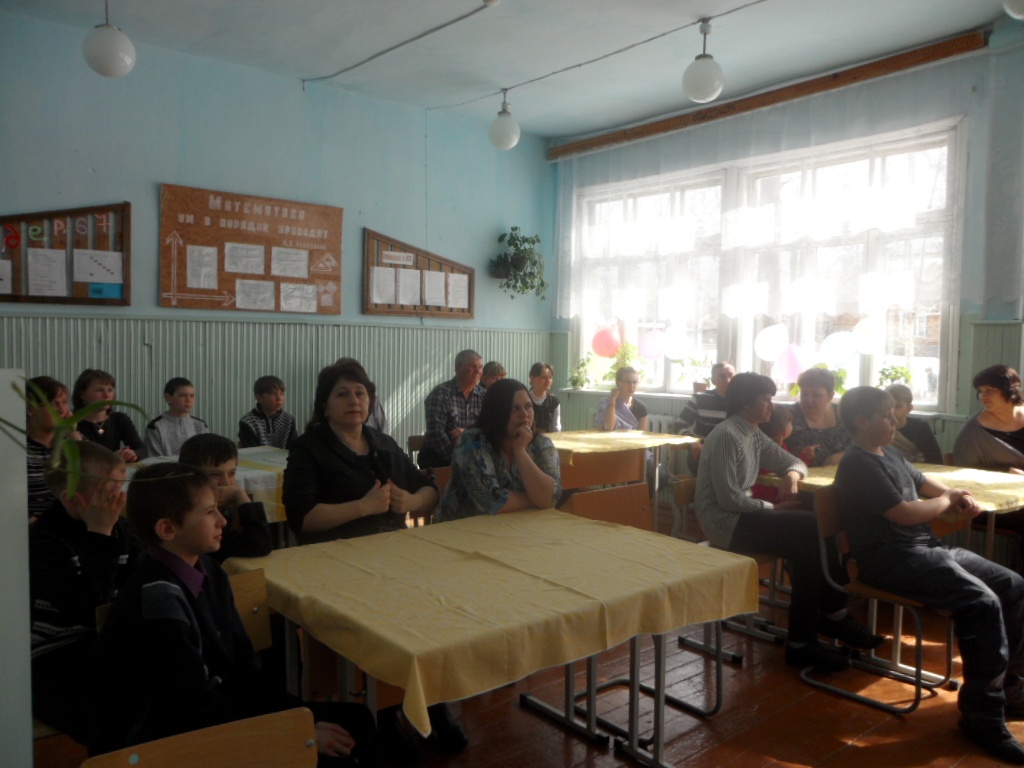 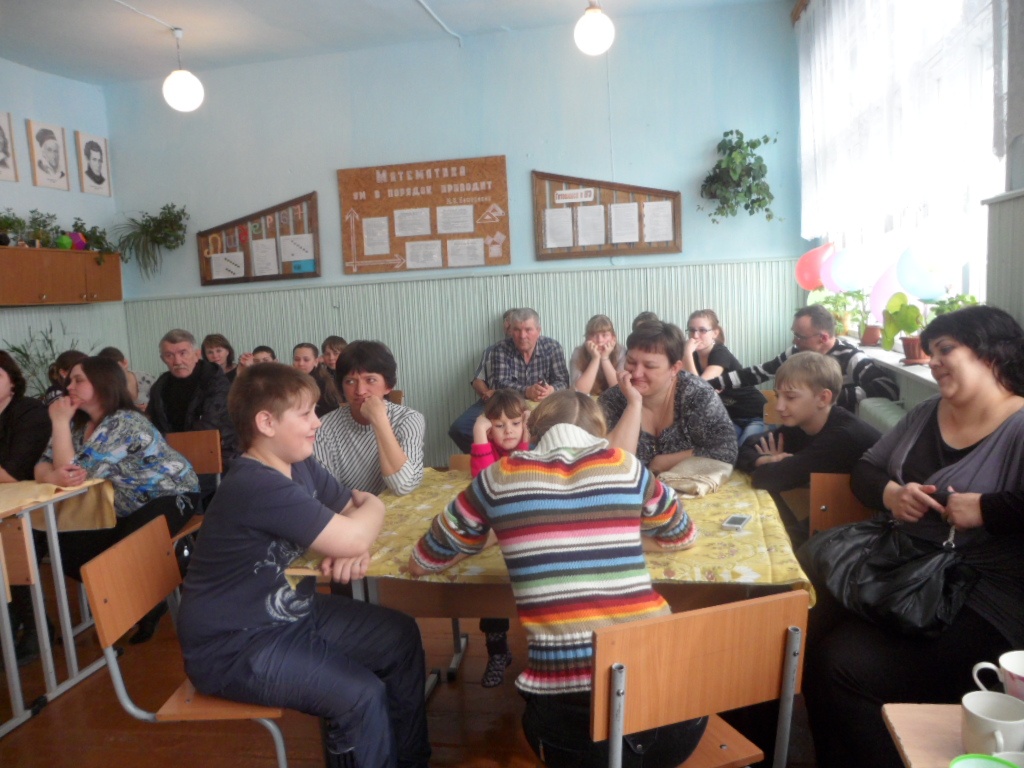 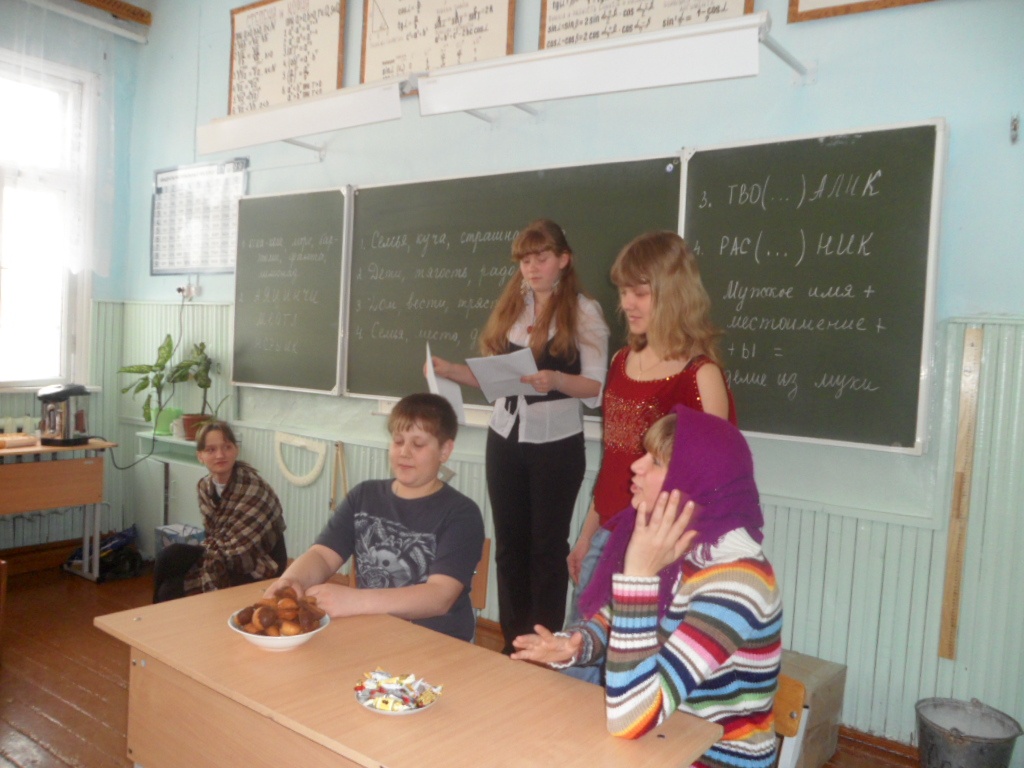 